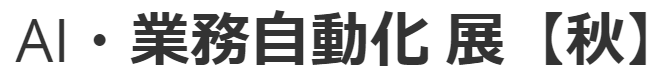 このたび、2022年10月26日（水）～10月28日（金）の日程で、幕張メッセにおいて開催されます 『2022 AI & BUSINESS AUTOMATION EXPO 』 に、韓国のAI関連企業8社が出展する運びとなりましたのでご案内申し上げます。ご希望の方には同展示会の無料招待券を進呈いたしますので、お手数ではございますが添付の返信用紙に必要事項をご記入の上、EmailまたはFAXにてご返信くださいますようお願い致します。直接参加ができず、参加社との商談をご希望の方にはオンラインでの商談をご支援いたしますのでその旨をお記入ください。皆様のご来場を関係者一同、心よりお待ち致しております。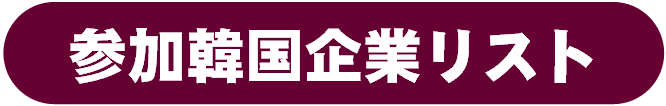 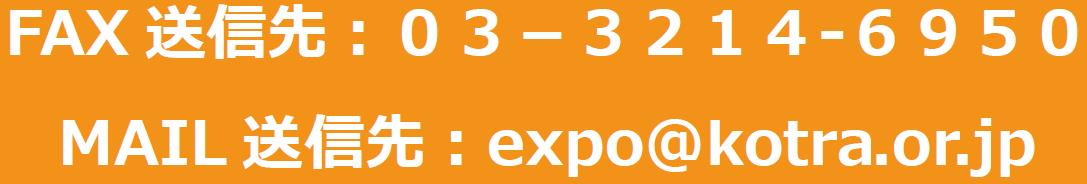 東京貿易館は韓国企業の製品情報の提供と、東京及び韓国での商談会/展示会を主催しオンライン上での商談を支援する等の事業を展開しております。*韓国で開催する場合、出張経費の一部支援あり今後韓国との取引にご興味のある方は東京貿易館の下記担当者までご連絡お願いいたします。URL：www.kotra.or.jp　/　www.kotra.or.kr　： 　KOTRA 東京貿易館　東京都千代田区丸の内3-4-1新国際ビル9F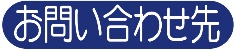 　　　　　　　TEL：03-3214-6951　　E-MAIL：gp@kotra.or.jp名　称：　2022 AI & BUSINESS AUTOMATION EXPO日　時：　2022年10月26日（水）～10月28日（金）会　場：　幕張メッセ韓国企業数：　8社出展製品：　AI関連技術および製品（添付企業リスト参照）No企業名URL1FacePhi APAChttps://facephi.com/24S MAPPERwww.4smapper.com3Deep ETwww.deep-et.com4mcloudocwww.mcloudoc.com5KLleonhttps://klleon.io6LionRockethttps://lionrocket.ai/7100 cation8SRUniversewww.sruniverse.kr貴社名（フリガナ）お名前所在地TEL所在地FAX部署職位URLE-Mail取扱品目招待券希望枚数（　　 　　 　　） 枚（　　 　　 　　） 枚（　　 　　 　　） 枚参加不参加※相談をご希望される企業番号をご記入下さい。(複数選択可)韓国企業・製品情報発送希望オンライン商談希望その他要請